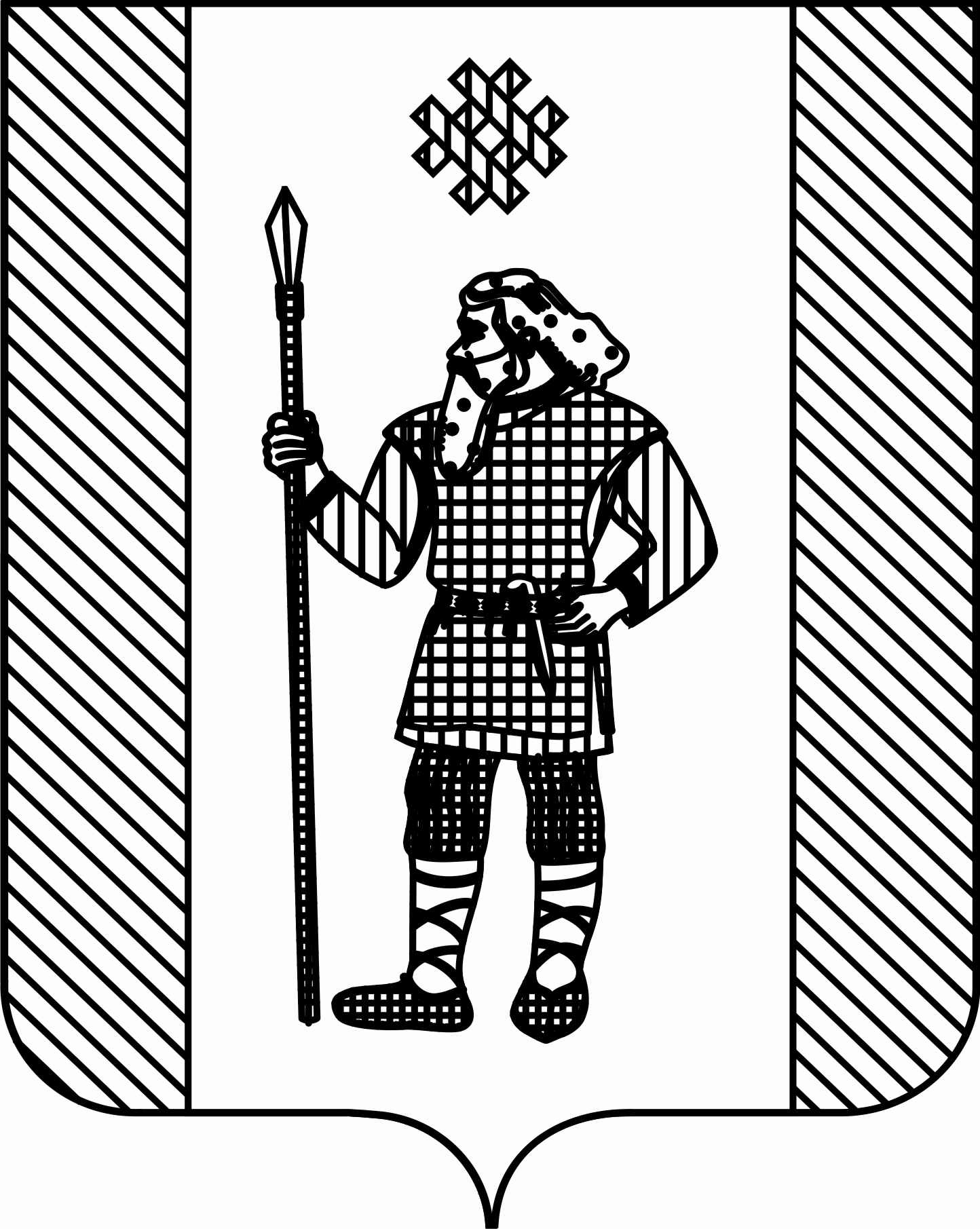 П О С Т А Н О В Л Е Н И ЕАДМИНИСТРАЦИИ КУДЫМКАРСКОГО МУНИЦИПАЛЬНОГО ОКРУГАПЕРМСКОГО КРАЯ    08.11.2022                                                                  СЭД-260-01-06-1934В соответствии с Уставом Кудымкарского муниципального округа Пермского края, на основании заявления Луценко Светланы Альфредовны от 26.10.2022 № 1426, действующей на основании доверенности от 25.01.2022 года, зарегистрированной в реестре № 59/263-н/59-2022-2-99 от имени и в интересах Открытого акционерного общества «Межрегиональная распределительная сетевая компания Урала» (ИНН/ОГРН 6671163413/1056604000970) администрация Кудымкарского муниципального округа Пермского краяПОСТАНОВЛЯЕТ:1.	Внести в пункт 1 постановления администрации Кудымкарского муниципального района от 16.01.2020 № 22-260-01-06 «Об установлении публичного сервитута» изменение, изложив его в следующей редакции:«1.	Установить публичный сервитут в целях размещения линейного объекта ОАО «МРСК Урала» ВЛ-110 кВ Кудымкар-Юксеево сроком на 49 лет в отношении части земельных участков с кадастровыми номерами 81:06:0000000:1922 и 81:06:0000000:1927. Местоположение установлено относительно ориентира, расположенного за пределами участка. Почтовый адрес ориентира: Пермский край, р-н Кудымкарский, лесхоз Кудымкарский им. Н.И. Кузнецова, ЭСК-1. Местоположение лесного участка: Пермский край, Кудымкарский муниципальный округ, Кудымкарское лесничество, Кудымкарское участковое лесничество, кварталы (выделы) № 9 (13), № 21 (41), № 34 (23), № 44 (7), № 97 (5, 16), № 99 (8), № 130 (34) (далее – Публичный сервитут)».2.	Опубликовать настоящее постановление в газете «Иньвенский край» и на официальном сайте администрации Кудымкарского муниципального округа Пермского края в информационно-телекоммуникационной сети «Интернет».И.о. главы муниципального округа – главы администрации Кудымкарского муниципального округа Пермского края		    		          	         О.А. Четина